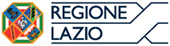 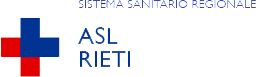 Al Direttore UOC Amm.ne del Personale dipendente  a convenzione e collaborazioniIl/La Sottoscritto/a  ___________________________________________________ Matr. _____________   in servizio presso ________________________________________________________________________CHIEDEdi poter usufruire di gg. _________ di CONGEDO ORDINARIO  dal giorno ______/______/_________ al giorno ______/______/_________Rieti lì  ______/______/_________				       ………………..………………………..                                                                                                                                                      (firma)Visto si autorizza IL DIRIGENTE RESPONSABILEtimbro e firma